How to Use TigerConnect Features                            Home Health / Visiting Nurse / Home Hospice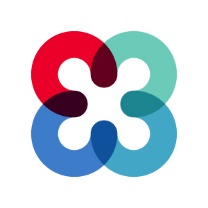 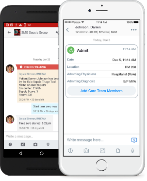 FeaturesDescriptionUse CaseSecure MessagingKeep messages private with a fully encrypted, end-to-end, secure texting solutionFor day-to-day quick clinical communication containing PHI.  To reduce phone calls and emails for quick response issues.Change visit typeChange visit dateCare Team coordinator to nurse with patient visit updatesPriority MessagingSend high priority messages that stay at the top of the recipient's inbox and specify a unique alert for instant differentiation.To escalate urgent patient issues that require quick response/attention.Change SOC DateUrgent/Complex or Escalation situationsUnplanned discharge, etc.Group MessagingCreate groups to improve collaboration and see who has read your messages and when.Use group Messaging for team collaboration to improve care coordinationCommunicate with Clinical manager /Office if patient is not ready for Transition careDo Not DisturbUsers can set their status Do Not Disturb to let teammates know when they are not available. Users can set an Auto-Reply message (Out of Office) with this feature.Set to Do Not Disturb when:On PTO/Off DutyIn TrainingDuring visits that require no interruptionsAuto ForwardWhen in Do Not Disturb Mode, have messages automatically forwarded to another clinician/office staff for coverage.Field Coverage: Appointing someone to cover you within TC will help your internal group and other Service Lines know who is currently covering the patient; for more efficient care.Broadcast MessagingSend messages to your entire organization or subgroups using admin-configured distribution lists.Use Broadcast Messaging:To address Large groups within service line/or Org-wide; Secure so messages can contain proprietary information; Reply feature only sends reply messages to sender, not to all recipientsDelivery ConfirmationKnow instantly when messages have sent, delivered, and read.Use delivery confirmation: To know if your message was sent successfully and when the message was read by the recipient.  Even if you do not receive a quick reply, you will know that the recipient is aware of your message details.Message RecallRecall a message and attachments before or after it has been read.Use to recall a message:That was sent to the wrong recipient.  Please note that only team members involved in the current patient case should receive messages that revolve around that patient’s care.   GeolocatorClick the Locator icon on the Advanced Functionality Bar to open Google maps and send your exact locationLocation:Let appropriate Branch Office Staff, know your exact location/status when on the way to a visitSecure AttachmentsSecurely attach photos, voice notes, PDFs and other files from the apps like Box, Google Drive, etcInformation:Mobile Devices can receive attachments via TigerConnect but it cannot save those attachments on the Mobile Device